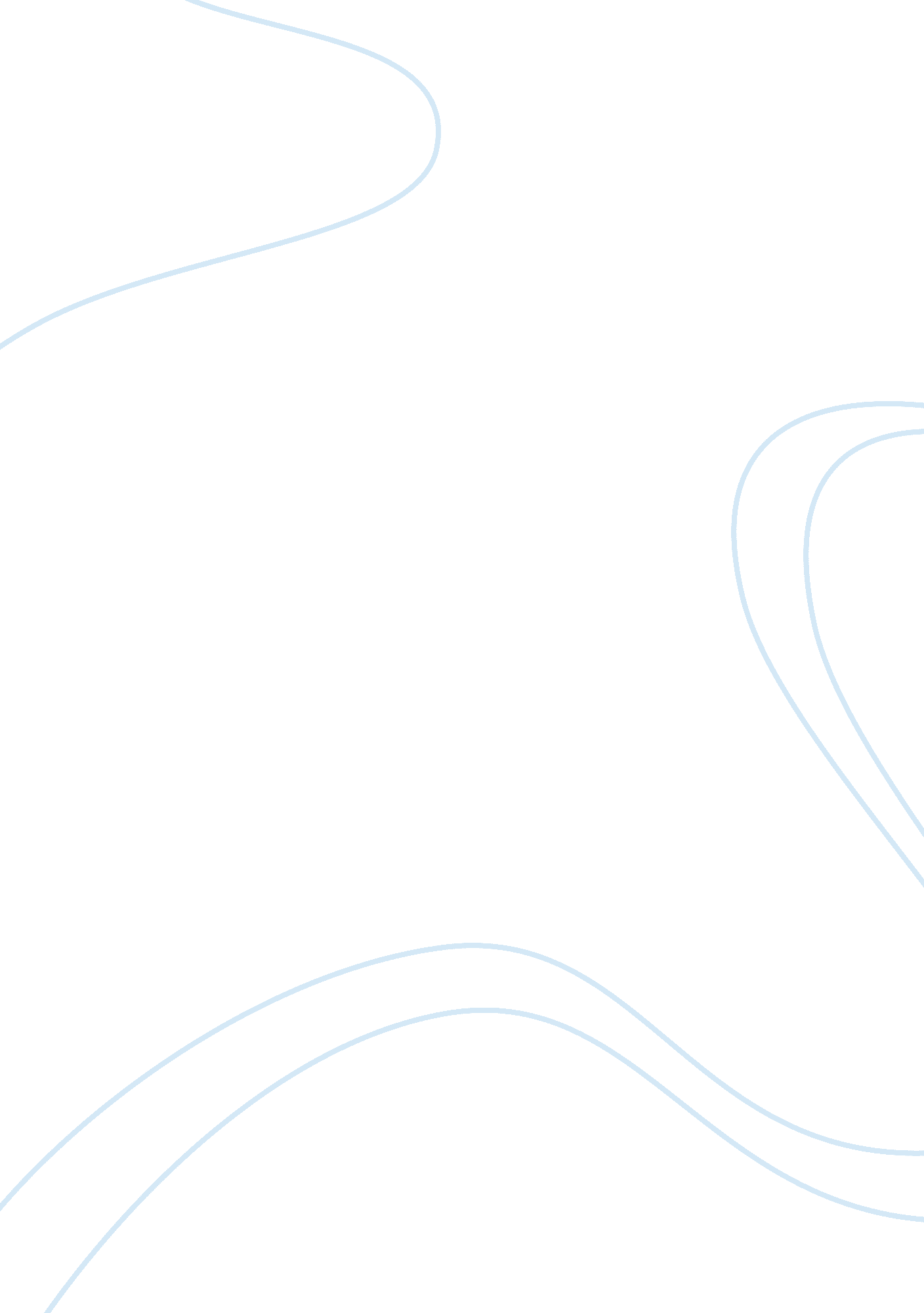 Future development of project managementEngineering, Project Management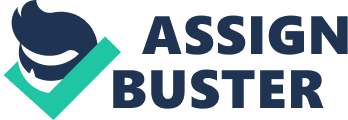 Asset Management & Administration The primary goal of asset administration is to lessen the administration costs, enhance the execution, security, and vitality proficiency. Here, we considered diverse asset administration systems in light of parameters like money related parameters (benefit cost), application execution parameters (reaction time, execution time, delay, SLA infringement, undertaking write, number of processors expected to run errands, throughput, asset accessibility, asset utlization, and so on), security, and vitality effectiveness parameters (general influence, vitality utilization). The calculations, for example, stack adjusting, Round Robin, Bin pressing calculation and inclination seek calculation were specified as the streamlining techniques to enhance the execution, lessen the cost, and limit the vitality utilization in IaaS assets the heuristic based VM movement situation is parceled as Divides machines into two pools – center hubs and quickening agent hubs and Adjusts the span of each pool to decrease cost or increment asset usage. This deals with the asset hubs designated and chooses when to include or expel them from the asset pool. This additionally screens the capacity framework to evaluate the approaching information limit. Expanding the proficiency of the asset booking calculation. The exploration considered a stochastic model in light of load adjusting and planning for distributed computing groups, where errands land as indicated by a stochastic procedure and demand assets like memory, CPU, and storage room. Organizing High unwavering quality organizations claim to be extraordinary organizations that have reliably exhibited safe execution in working situations, which are at the same time of high specialized unpredictability, high outcome, and high beat. Activities in which security is of central significance. Its point is to consider how high dependability sorting out may be acknowledged in these security basic activities. For work attorneys and legitimate scholastics, the essential region of center is the means by which law can better empower laborers to compose organizations when those specialists wish to sort out them. Unionization is an aggregate decent and, in this way, sorting out an organization represents every one of the challenges and difficulties of aggregate activity. Administration is almost consistently contradicted to unionization and has available to its an extensive variety of apparatuses that are exceptionally powerful in dissuading organization arranging endeavors, extraordinarily intensifying the aggregate activity issues that would frustrate unionization even without administrative resistance. It does this by offering an alternate method for seeing how work law rights and cures empower organization sorting out. Environmental Management The essential test in project management is to accomplish all the characterized project objectives and targets while holding fast to ordinary imperatives which are typically scope, quality, time, and spending plan. Frequently, the essential defect in project arranging and configuration is the entire disregard or negligible thought of natural and social expenses and reliance just on financial investigation for project management and speculation. The Department of Energy (DOE) Environmental Management (EM) Program has been tested to minimize and control costs. This test advanced the foundation of the EM connected cost designing (ACE) group to cultivate, create, and execute consistent cost upgrades through dispersal of cost building apparatuses, strategies, systems, best practices, and lessons learned over the DOE EM complex. The EM Office of Project Management fills in as the champion for this exertion. To address the difficulty of enhancing cost administration, the DOE EM project directors and staff were acutely mindful that the procedure of cost assessing, and approval should have been incorporated into the undertaking administration work schedule. Testing Predicting future trends in technology areas that are rapidly evolving is quite often very challenging. Obviously, nothing is sure when it comes to predicting the future. However, some of most respected experts in the area of quality assurance, like Hans van Waynesburg and Raffi Margarito, authors of world quality report 2016, have a few quite good ideas about what the future will bring. In this chapter, the main goal is to present the current trends, views, predictions that one of the biggest technology companies have about predicting about future of quality assurance. Agile and DevOps were chosen as two main subject areas for the background study as these methods offer significant opportunity to drive towards faster release cycles compared to traditional software development models. It is evident that the issues around managing and implementing quality and test measures are an increasing challenge. Many organizations are trying to find ways to achieve speed with the suitable level of quality. This chapter also describes objectives, business values and challenges of agile and DevOps. Conference management Conference that existing work has largely under-appreciated the coordination challenges posed by group diversity. The propose that diverse groups’ lack of common ground makes them more susceptible to coordination failure, poor performance, and ultimately interpersonal problems (e. g., low trust and poor communication), and that this is a more fundamental reason for poor performance in diverse groups than the motivation losses traditionally emphasized in the group. Conference is necessary to the teams to underestimate the challenges associated with successfully managing project management that apart from losses arising from social categorization, diverse groups also suffer from coordination losses. Coordination losses arise from the mis-alignment of group members’ actions. 